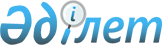 О внесении изменений в решение Железинского районного маслихата № 164-5/23 от 27 декабря 2013 года "О бюджете Железинского района на 2014 - 2016 годы"Решение маслихата Железинского района Павлодарской области от 25 июля 2014 года № 204-5/28. Зарегистрировано Департаментом юстиции Павлодарской области 18 августа 2014 года № 3933

      В соответствии пунктом 4 статьи 106 Бюджетного Кодекса Республики Казахстан от 4 декабря 2008 года, подпунктом 1) пункта 1 статьи 6 Закона Республики Казахстан «О местном государственном управлении и самоуправлении в Республике Казахстан» от 23 января 2001 года, решением Павлодарского областного маслихата от 11 июля 2014 года № 279/32 «О внесении изменений и дополнений в решение областного маслихата (XXVI (внеочередная) сессия, V созыв) от 13 декабря 2013 года № 198/26 «Об областном бюджете на 2014 - 2016 годы» Железинский районный маслихат РЕШИЛ:



       1. Внести в решение районного (XXIII очередная сессия, V созыва) № 164-5/23 от 27 декабря 2013 года «О бюджете Железинского района на 2014 - 2016 годы» (зарегистрированное в Реестре государственной регистрации нормативных правовых актов от 09 января 2014 года за № 3659, опубликованные в районных газетах «Родные просторы», «Туған өлке» от 18 января 2014 года № 3), следующие изменения:



      в пункте 1:

      в подпункте 1):

      цифры «2659188» заменить цифрами «2659552» ;

      цифры «504438» заменить цифрами «519438»;

      цифры «5926» заменить цифрами «5928»;

      цифры «2147027» заменить цифрами «2132389»;

      в подпункте 2):

      цифры «2673786» заменить цифрами «2670308»;

      в подпункте 3):

      цифры «23790» заменить цифрами «26568»;

      цифры «30558» заменить цифрами «33336»;

      в подпункте 4):

      цифры «2257» заменить цифрами «5652»;

      цифры «2257» заменить цифрами «5652»;

      в подпункте 5):

      цифры «-40645» заменить цифрами «-42976»;

      в подпункте 6):

      цифры «40645» заменить цифрами «42976»;



      приложения 1 указанного решения изложить в новой редакции согласно приложения к настоящему решению.



      2. Контроль за исполнением настоящего решения возложить на постоянную комиссию социально-экономического развития и бюджета районного маслихата.



      3. Настоящее решение вводится в действие с 1 января 2014 года.      Председатель сессии

      районного маслихата                        В. Неупокоев      Секретарь районного маслихата              В. Крутиков

Приложение     

к решению Железинского

районного маслихата  

очередной XXVIII сессии,

V созыва от 23 июля   

2014 года № 204-5/28   Районный бюджет на 2014 год (с изменениями)
					© 2012. РГП на ПХВ «Институт законодательства и правовой информации Республики Казахстан» Министерства юстиции Республики Казахстан
				КатегорияКатегорияКатегорияКатегорияКатегорияВсего (тыс. тенге)КлассКлассКлассКлассВсего (тыс. тенге)ПодклассПодклассПодклассВсего (тыс. тенге)НаименованиеНаименованиеВсего (тыс. тенге)123445I. ДОХОДЫI. ДОХОДЫ26595521Налоговые поступленияНалоговые поступления519438101Подоходный налогПодоходный налог1630661032Индивидуальный подоходный налогИндивидуальный подоходный налог163066103Социальный налогСоциальный налог129108131Социальный налогСоциальный налог129108104Налоги на собственностьНалоги на собственность215560141Налоги на имуществоНалоги на имущество186602143Земельный налогЗемельный налог1677144Налог на транспортные средстваНалог на транспортные средства174511055Единый земельный налогЕдиный земельный налог9830105Внутренние налоги на товары, работы и услугиВнутренние налоги на товары, работы и услуги9788152АкцизыАкцизы1853153Поступления за использование природных и других ресурсовПоступления за использование природных и других ресурсов24241084Сборы за ведение предпринимательской и профессиональной деятельностиСборы за ведение предпринимательской и профессиональной деятельности5511108Обязательные платежи, взимаемые за совершение юридически значимых действий и (или) выдачу документов уполномоченными на то государственными органами или должностными лицамиОбязательные платежи, взимаемые за совершение юридически значимых действий и (или) выдачу документов уполномоченными на то государственными органами или должностными лицами1916181Государственная пошлинаГосударственная пошлина19162Неналоговые поступленияНеналоговые поступления5928201Доходы от государственной собственностиДоходы от государственной собственности1984215Доходы от аренды имущества, находящегося в государственной собственностиДоходы от аренды имущества, находящегося в государственной собственности19167Вознаграждения по кредитам, выданным из государственного бюджетаВознаграждения по кредитам, выданным из государственного бюджета109Прочие налоги от государственной собственностиПрочие налоги от государственной собственности5802Поступления от реализации товаров (работ, услуг) государственными учреждениями, финансируемыми из государственного бюджетаПоступления от реализации товаров (работ, услуг) государственными учреждениями, финансируемыми из государственного бюджета961Поступления от реализации товаров (работ, услуг) государственными учреждениями, финансируемыми из государственного бюджетаПоступления от реализации товаров (работ, услуг) государственными учреждениями, финансируемыми из государственного бюджета96206Прочие неналоговые поступленияПрочие неналоговые поступления3848261Прочие неналоговые поступленияПрочие неналоговые поступления38483Поступления от продажи основного капиталаПоступления от продажи основного капитала1797301Продажа государственного имущества, закрепленного за государственными учреждениямиПродажа государственного имущества, закрепленного за государственными учреждениями81311Продажа государственного имущества, закрепленного за государственными учреждениямиПродажа государственного имущества, закрепленного за государственными учреждениями81303Продажа земли и нематериальных активовПродажа земли и нематериальных активов1716331Продажа землиПродажа земли1413332Продажа нематериальных активовПродажа нематериальных активов3034Поступления трансфертовПоступления трансфертов2132389402Трансферты из вышестоящих органов государственного управленияТрансферты из вышестоящих органов государственного управления2132389422Трансферты из областного бюджетаТрансферты из областного бюджета2132389Функциональная группаФункциональная группаФункциональная группаФункциональная группаФункциональная группаВсего тыс. тенгеФункциональная подгруппаФункциональная подгруппаФункциональная подгруппаФункциональная подгруппаВсего тыс. тенгеАдминистратор бюджетных программАдминистратор бюджетных программАдминистратор бюджетных программВсего тыс. тенгеПрограммаПрограммаВсего тыс. тенгеНаименованиеВсего тыс. тенге123467II. ЗАТРАТЫ267030801Государственные услуги общего характера285266011Представительные, исполнительные и другие органы, выполняющие общие функции государственного управления253812011112Аппарат маслихата района (города областного значения)11935011112001Услуги по обеспечению деятельности маслихата района (города областного значения)11478011112003Капитальные расходы государственного органа457011122Аппарат акима района (города областного значения)77760011122001Услуги по обеспечению деятельности акима района (города областного значения)70324011122003Капитальные расходы государственного органа7436011123Аппарат акима района в городе, города районного значения, поселка, села, сельского округа164117011123001Услуги по обеспечению деятельности акима района в городе, города районного значения, поселка, села, сельского округа147329011123022Капитальные расходы государственного органа10516011123032Капитальные расходы подведомственных государственных учреждений и организаций6272012Финансовая деятельность13390012452Отдел финансов района (города областного значения)13390012452001Услуги по реализации государственной политики в области исполнения бюджета района (города областного значения) и управления коммунальной собственностью района (города областного значения)10875012452003Проведение оценки имущества в целях налогообложения738012452010Приватизация, управление коммунальным имуществом, постприватизационная деятельность и регулирование споров, связанных с этим257012452011Учет, хранение, оценка и реализация имущества, поступившего в коммунальную собственность1020018Капитальные расходы государственного органа500015Планирование и статистическая деятельность18064015453Отдел экономики и бюджетного планирования района (города областного значения)18064015453001Услуги по реализации государственной политики в области формирования и развития экономической политики, системы государственного планирования и управления района (города областного значения)17864015453004Капитальные расходы государственного органа20002Оборона9693021Военные нужды9290021122Аппарат акима района (города областного значения)9290021122005Мероприятия в рамках исполнения всеобщей воинской обязанности9290022Организация работы по чрезвычайным ситуациям403022122Аппарат акима района (города областного значения)403022122007Мероприятия по профилактике и тушению степных пожаров районного (городского) масштаба, а также пожаров в населенных пунктах, в которых не созданы органы государственной противопожарной службы40304Образование1566809041Дошкольное воспитание и обучение97975041123Аппарат акима района в городе, города районного значения, поселка, села, сельского округа65609041123004Обеспечение деятельности организаций дошкольного воспитания и обучения38152041123041Реализация государственного образовательного заказа в дошкольных организациях образования27457041464Отдел образования района (города областного значения)32366041464040Реализация государственного образовательного заказа в дошкольных организациях образования32366042Начальное, основное среднее и общее среднее образование1409237042123Аппарат акима района в городе, города районного значения, поселка, села, сельского округа7770042123005Организация бесплатного подвоза учащихся до школы и обратно в сельской местности7770042464Отдел образования района (города областного значения)1401467042464003Общеобразовательное обучение1389763042464006Дополнительное образование для детей11704049Прочие услуги в области образования59597049464Отдел образования района (города областного значения)59597049464001Услуги по реализации государственной политики на местном уровне в области образования18964049464005Приобретение и доставка учебников, учебно-методических комплексов для государственных учреждений образования района (города областного значения)9944049464007Проведение школьных олимпиад, внешкольных мероприятий и конкурсов районного (городского) масштаба1715049464015Ежемесячная выплата денежных средств опекунам (попечителям) на содержание ребенка-сироты (детей-сирот), и ребенка (детей), оставшегося без попечения родителей11145049464067Капитальные расходы подведомственных государственных учреждений и организаций1782905Здравоохранение193059Прочие услуги в области здравоохранения193059123Аппарат акима района в городе, города районного значения, поселка, села, сельского округа193059123002Организация в экстренных случаях доставки тяжелобольных людей до ближайшей организации здравоохранения, оказывающей врачебную помощь19306Социальная помощь и социальное обеспечение113782062Социальная помощь93272062123Аппарат акима района в городе, города районного значения, поселка, села, сельского округа15843062123003Оказание социальной помощи нуждающимся гражданам на дому15843062451Отдел занятости и социальных программ района (города областного значения)77429062451002Программа занятости15556004Оказание социальной помощи на приобретение топлива специалистам здравоохранения, образования, социального обеспечения, культуры, спорта и ветеринарии в сельской местности в соответствии с законодательством Республики Казахстан3570062451005Государственная адресная социальная помощь385062451006Оказание жилищной помощи531062451007Социальная помощь отдельным категориям нуждающихся граждан по решениям местных представительных органов49259062451010Материальное обеспечение детей-инвалидов, воспитывающихся и обучающихся на дому756062451016Государственные пособия на детей до 18 лет1445062451017Обеспечение нуждающихся инвалидов обязательными гигиеническими средствами и предоставление услуг специалистами жестового языка, индивидуальными помощниками в соответствии с индивидуальной программой реабилитации инвалида5927069Прочие услуги в области социальной помощи и социального обеспечения20510069451Отдел занятости и социальных программ района (города областного значения)20510069451001Услуги по реализации государственной политики на местном уровне в области обеспечения занятости и реализации социальных программ для населения19566069451011Оплата услуг по зачислению, выплате и доставке пособий и других социальных выплат798050Реализация Плана мероприятий по обеспечению прав и улучшению качества жизни инвалидов14607Жилищно-коммунальное хозяйство92501071Жилищное хозяйство11981071123Аппарат акима района в городе, города районного значения, поселка, села, сельского округа3426071123007Организация сохранения государственного жилищного фонда города районного значения, поселка, села, сельского округа1192071123027Ремонт и благоустройство объектов в рамках развития городов и сельских населенных пунктов по Дорожной карте занятости 20202234071458Отдел жилищно-коммунального хозяйства, пассажирского транспорта и автомобильных дорог района (города областного значения)5981071458004Обеспечение жильем отдельных категорий граждан745071458005Снос аварийного и ветхого жилья80071458041Ремонт и благоустройство объектов в рамках развития городов и сельских населенных пунктов по Дорожной карте занятости 20205156071464Отдел образования района (города областного значения)2574071464026Ремонт объектов в рамках развития городов и сельских населенных пунктов по Дорожной карте занятости 20202574072Коммунальное хозяйство44970072123Аппарат акима района в городе, города районного значения, поселка, села, сельского округа1061072123014Организация водоснабжения населенных пунктов1061072458Отдел жилищно-коммунального хозяйства, пассажирского транспорта и автомобильных дорог района (города областного значения)22797072458012Функционирование системы водоснабжения и водоотведения8847026Организация эксплуатации тепловых сетей, находящихся в коммунальной собственности районов (городов областного значения)2870072458028Развитие коммунального хозяйства11080466Отдел архитектуры, градостроительства и строительства района (города областного значения)21112072458058Развитие системы водоснабжения и водоотведения в сельских населенных пунктах21112073Благоустройство населенных пунктов35550073123Аппарат акима района в городе, города районного значения, поселка, села, сельского округа35550073123008Освещение улиц населенных пунктов13878073123009Обеспечение санитарии населенных пунктов4240073123010Содержание мест захоронений и погребение безродных1622073123011Благоустройство и озеленение населенных пунктов1581008Культура, спорт, туризм и информационное пространство203920081Деятельность в области культуры120548081123Аппарат акима района в городе, города районного значения, поселка, села, сельского округа116143081123006Поддержка культурно-досуговой работы на местном уровне116143081455Отдел культуры и развития языков района (города областного значения)4405081457009Обеспечение сохранности историко-культурного наследия и доступа к ним4405082Спорт7671123Аппарат акима района в городе, города районного значения, поселка, села, сельского округа254028Реализация физкультурно-оздоровительных и спортивных мероприятий на местном уровне254082465Отдел физической культуры и спорта района (города областного значения)7417001Услуги по реализации государственной политики на местном уровне в сфере физической культуры и спорта2297082457006Проведение спортивных соревнований на районном (города областного значения) уровне5120083Информационное пространство54642083455Отдел культуры и развития языков района (города областного значения)41598083457006Функционирование районных (городских) библиотек41240083457007Развитие государственного языка и других языков народа Казахстана358083456Отдел внутренней политики района (города областного значения)13044083456002Услуги по проведению государственной информационной политики через газеты и журналы11628083456005Услуги по проведению государственной информационной политики через телерадиовещание1416089Прочие услуги по организации культуры, спорта, туризма и информационного пространства21059089455Отдел культуры и развития языков района (города областного значения)11292089457001Услуги по реализации государственной политики на местном уровне в области развития языков и культуры8604089457032Капитальные расходы подведомственных государственных учреждений и организаций2688089456Отдел внутренней политики района (города областного значения)9767089456001Услуги по реализации государственной политики на местном уровне в области информации, укрепления государственности и формирования социального оптимизма граждан8115089456003Реализация мероприятий в сфере молодежной политики1392089456006Капитальные расходы государственного органа26010Сельское, водное, лесное, рыбное хозяйство, особо охраняемые природные территории, охрана окружающей среды и животного мира, земельные отношения77966101Сельское хозяйство19546101453Отдел экономики и бюджетного планирования района (города областного значения)9537101453099Реализация мер по оказанию социальной поддержки специалистов9537101473Отдел ветеринарии района (города областного значения)10009101473001Услуги по реализации государственной политики на местном уровне в сфере ветеринарии8101101473005Обеспечение функционирования скотомогильников (биотермических ям)100101473007Организация отлова и уничтожения бродячих собак и кошек745101473008Возмещение владельцам стоимости изымаемых и уничтожаемых больных животных, продуктов и сырья животного происхождения863032Капитальные расходы подведомственных государственных учреждений и организаций200106Земельные отношения23340106463Отдел земельных отношений района (города областного значения)23340106463001Услуги по реализации государственной политики в области регулирования земельных отношений на территории района (города областного значения)13299006Землеустройство, проводимое при установлении границ районов, городов областного значения, районного значения, сельских округов, поселков, сел7821007Капитальные расходы государственного органа2220109Прочие услуги в области сельского, водного, лесного, рыбного хозяйства, охраны окружающей среды и земельных отношений35080109473Отдел ветеринарии района (города областного значения)35080109473011Проведение противоэпизоотических мероприятий3508011Промышленность, архитектурная, градостроительная и строительная деятельность17445112Архитектурная, градостроительная и строительная деятельность17445112466Отдел архитектуры, градостроительства и строительства района (города областного значения)17445112466001Услуги по реализации государственной политики в области строительства, улучшения архитектурного облика городов, районов и населенных пунктов области и обеспечению рационального и эффективного градостроительного освоения территории района (города областного значения)7634112466013Разработка схем градостроительного развития территории района, генеральных планов городов районного (областного) значения, поселков и иных сельских населенных пунктов9488112466015Капитальные расходы государственного органа32312Транспорт и коммуникации250029121Автомобильный транспорт249207121123Аппарат акима района в городе, города районного значения, поселка, села, сельского округа16005121123013Обеспечение функционирования автомобильных дорог в городах районного значения, поселках, селах, сельских округах16005121458Отдел жилищно-коммунального хозяйства, пассажирского транспорта и автомобильных дорог района (города областного значения)233202121458023Обеспечение функционирования автомобильных дорог19453045Капитальный и средний ремонт автомобильных дорог районного значения и улиц населенных пунктов2137499Прочие услуги в сфере транспорта и коммуникаций822458Отдел жилищно-коммунального хозяйства, пассажирского транспорта и автомобильных дорог района (города областного значения)822024Организация внутрипоселковых (внутригородских), пригородных и внутрирайонных общественных пассажирских перевозок82213Прочие49403133Поддержка предпринимательской деятельности и защита конкуренции870133454Отдел предпринимательства и сельского хозяйства района (города областного значения)870133454006Поддержка предпринимательской деятельности870139Прочие48533139123Аппарат акима района в городе, города районного значения, поселка, села, сельского округа15907139123040Реализация мер по содействию экономическому развитию регионов в рамках Программы «Развитие регионов» 15907139452Отдел финансов района (города областного значения)4007139452012Резерв местного исполнительного органа района (города областного значения)4007139454Отдел предпринимательства и сельского хозяйства района (города областного значения)18749139454001Услуги по реализации государственной политики на местном уровне в области развития предпринимательства и сельского хозяйства18249139454007Капитальные расходы государственного органа500139458Отдел жилищно-коммунального хозяйства, пассажирского транспорта и автомобильных дорог района (города областного значения)9870139458001Услуги по реализации государственной политики на местном уровне в области жилищно-коммунального хозяйства, пассажирского транспорта и автомобильных дорог9720013Капитальные расходы государственного органа15014Обслуживание долга10141Обслуживание долга10141452Отдел финансов района (города областного значения)10141452013Обслуживание долга местных исполнительных органов по выплате вознаграждений и иных платежей по займам из областного бюджета1015Трансферты3291151Трансферты3291151452Отдел финансов района (города областного значения)3291006Возврат неиспользованных (недоиспользованных) целевых трансфертов2054016Возврат, использованных не по целевому назначению целевых трансфертов1237III. ЧИСТОЕ БЮДЖЕТНОЕ КРЕДИТОВАНИЕ2656810Сельское, водное, лесное, рыбное хозяйство, особо охраняемые природные территории, охрана окружающей среды и животного мира, земельные отношения33336101Сельское хозяйство33336101453Отдел экономики и бюджетного планирования района (города областного значения)33336006Бюджетные кредиты для реализация мер социальной поддержки специалистов333365Погашение бюджетных кредитов676801Погашение бюджетных кредитов67681Погашение бюджетных кредитов, выданных из государственного бюджета6768IV. САЛЬДО ПО ОПЕРАЦИЯМ С ФИНАНСОВЫМИ АКТИВАМИ5652Приобретение финансовых активов565213Прочие5652139Прочие5652139456Отдел внутренней политики района (города областного значения)2002139456065Формирование или увеличение уставного капитала юридических лиц2002458Отдел жилищно-коммунального хозяйства, пассажирского транспорта и автомобильных дорог района (города областного значения)3650065Формирование или увеличение уставного капитала юридических лиц3650V. ДЕФИЦИТ БЮДЖЕТА-42976VI. ФИНАНСИРОВАНИЕ ДЕФИЦИТА БЮДЖЕТА42976